                     Тема 35. Буква Ь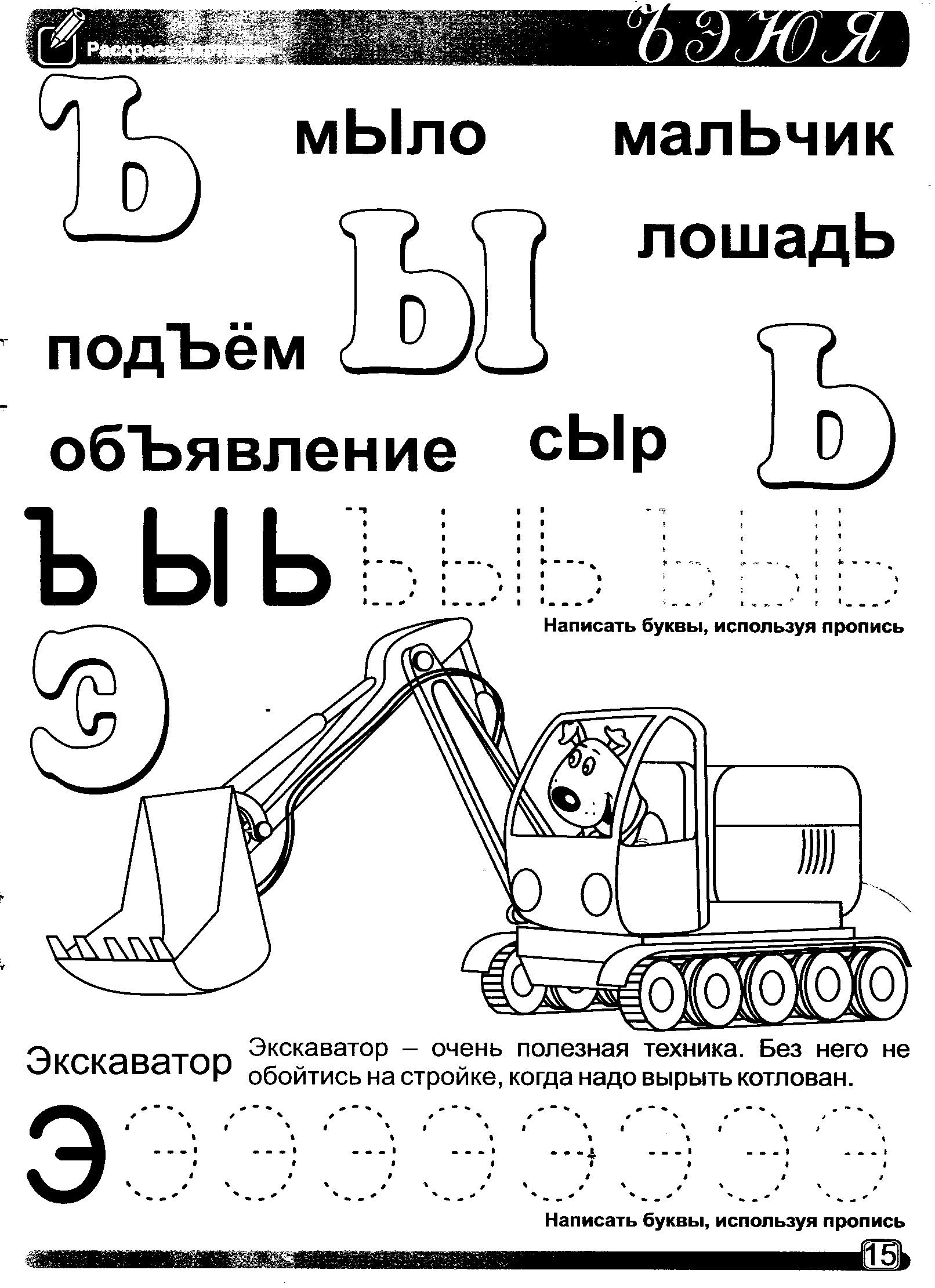 Обведи мягкий знак по точкам. 	Напиши  знак в  пустых 	квадратах. 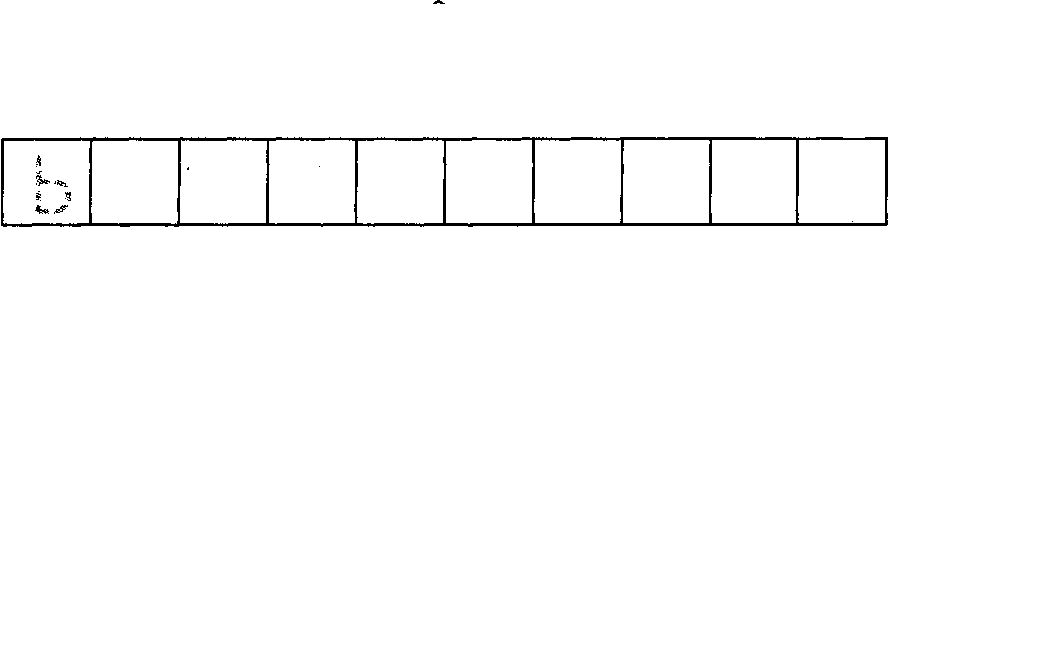 2. Пройди от буквы  Ь до пенька, прокладывая    дорожку только по буквам Ь.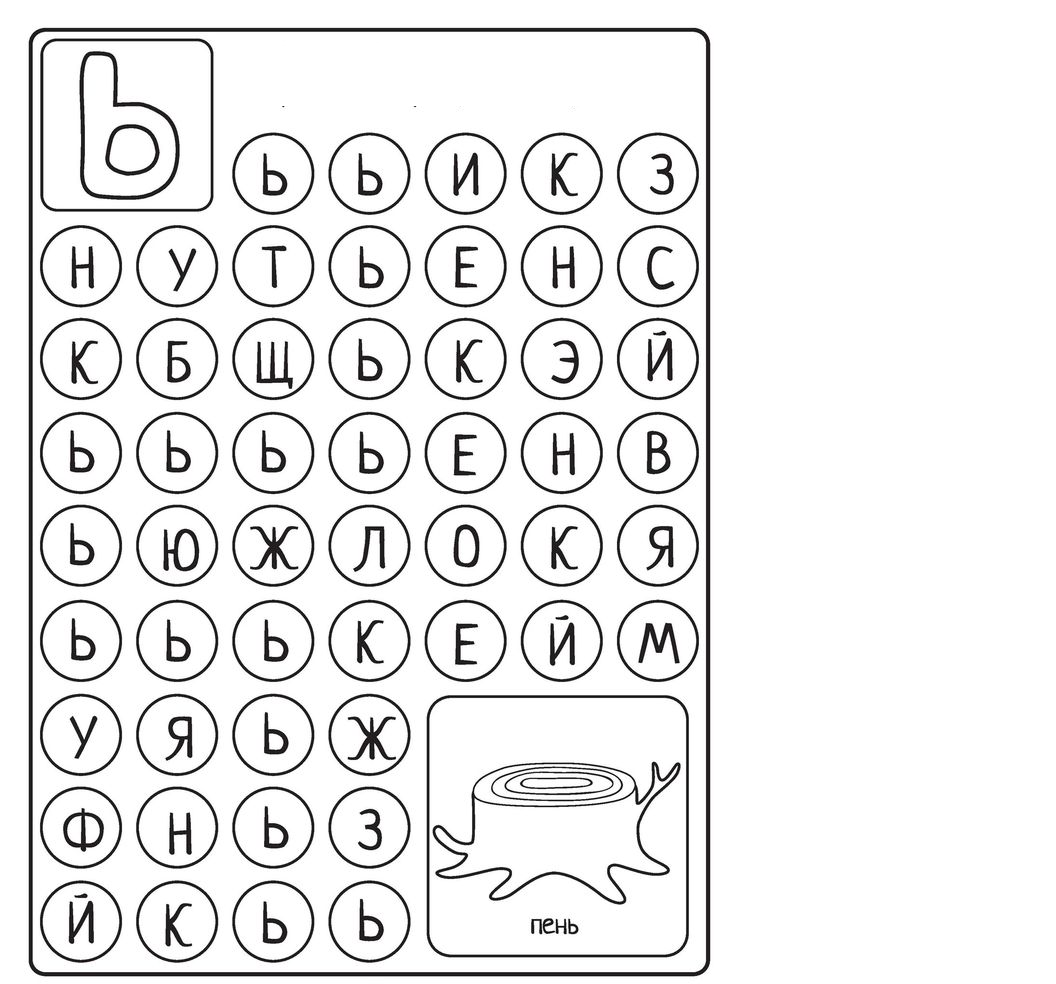                                Тема 36. Буква Ъ       1.Обведи твердый знак. Напиши  его  в  	     пустых 	квадратах.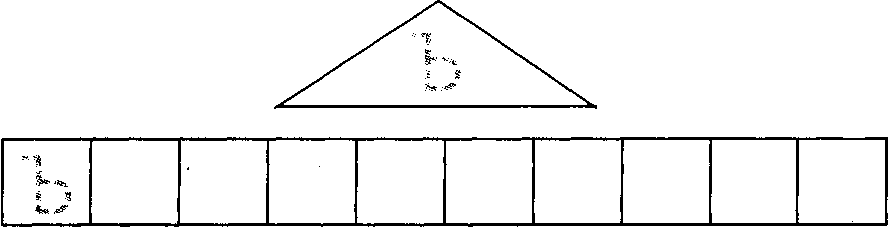                           2.Обведи в кружок все буквы Ъ.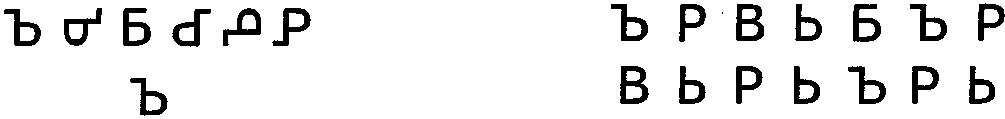                    3.Найди все буквы Ъ и раскрась. 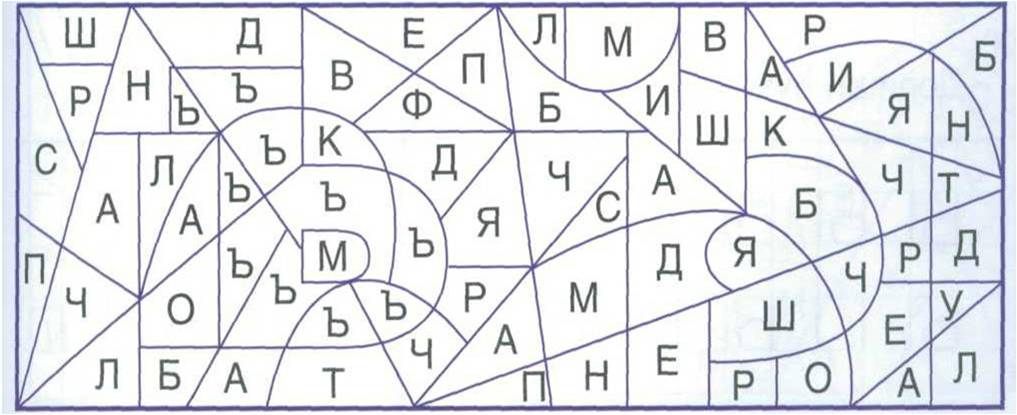 